Nama : sulista putri NIM: 1710301058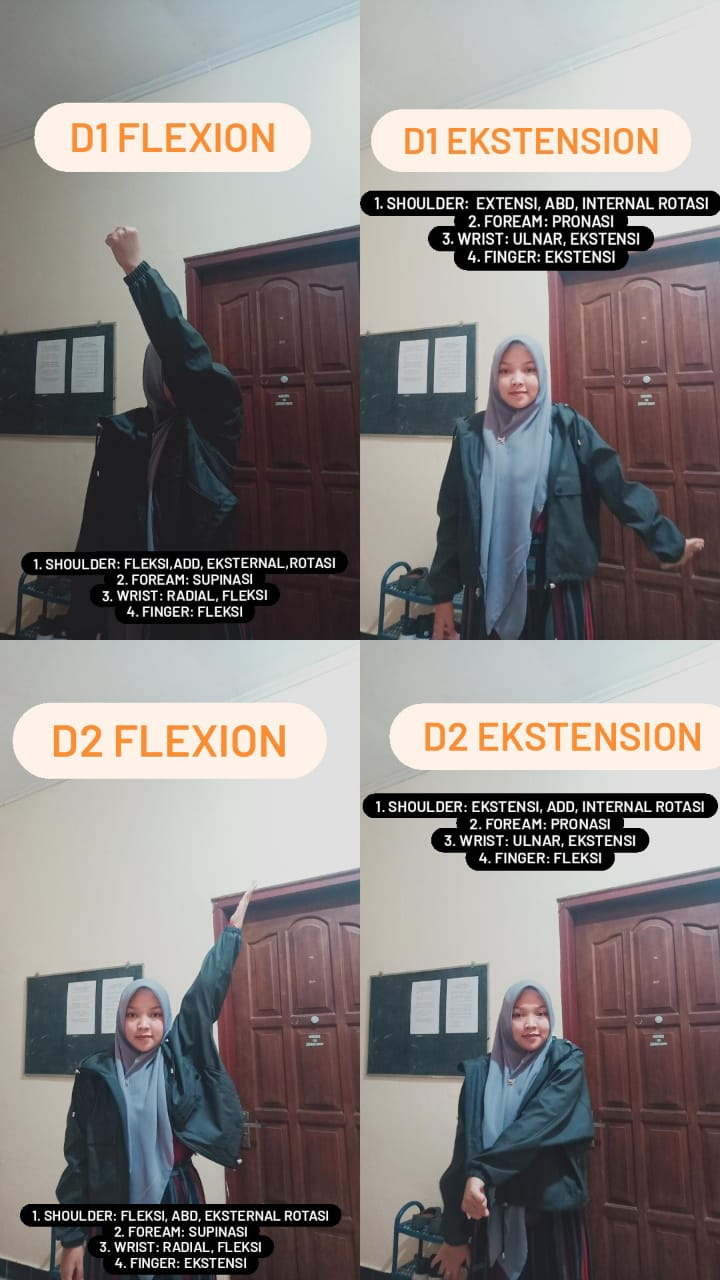 